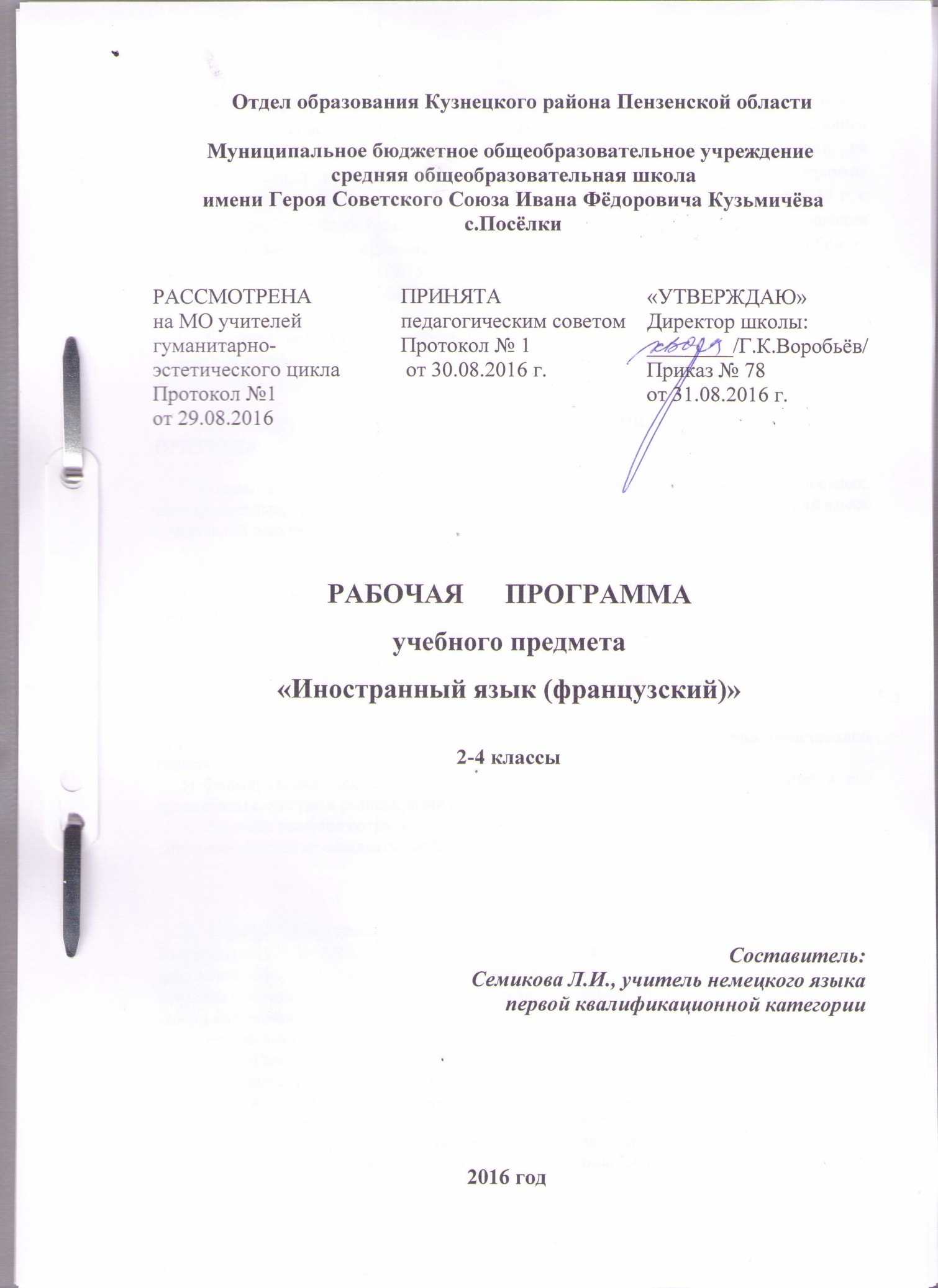 Рабочая программа предмета «Французский язык» для  2-4 классов  разработана  в соответствии  с  Федеральным государственным образовательным стандартом начального общего образования (приказ Минобрнауки от 6.10.2009 г. № 373 с изменениями),  на основе требований к результатам освоения Основной образовательной программы начального общего образования МБОУ СОШ с.Посёлки (приказ № 88 от 31.08.2015 г. с изменениями),  с учётом Примерной  программы  начального   общего  образования (одобрена решением  учебно-методического федерального объединения по общему образованию от 8 апреля 2015 г. № 1/15) и авторской программы по предмету  (А.С.Кулигина, Москва: Просвещение, 2009).Предмет «Французский язык» изучается в качестве обязательного предмета в начальных классах в общем объеме 204 часа (при 34 неделях учебного года – во 2-4 классах ), во 2 классе – 68 часов, в 3 классе – 68 часов, в 4 классе – 68 часов.  1.ПЛАНИРУЕМЫЕ РЕЗУЛЬТАТЫ ОСВОЕНИЯ УЧЕБНОГО КУРСА, ПРЕДМЕТАПрограмма «Французский язык. 2—4 классы» обеспечивает достижение личностных, метапредметных, предметных результатов освоения учебного предмета «Французский язык» в начальной школе.Личностные результатыФормирование основ российской гражданской идентичности, чувства гордости за свою Родину, российский народ и историю России, осознание своей этнической и национальной принадлежности; формирование уважительного отношения   к иному мнению, истории и культуре других народов.Принятие и освоение социальной роли обучающегося, развитие мотивов учебной деятельности и формирование личностного смысла учения.Формирование эстетических потребностей, ценностей и чувств.Развитие этических чувств, доброжелательности и эмоционально-нравственной отзывчивости, понимания и сопереживания чувствам других людей.Формирование целостного, социально ориентированного взгляда на мир в его органичном единстве и разнообразии природы, народов, культур.Развитие навыков сотрудничества со взрослыми и сверстниками в разных социальных ситуациях, умения не создавать конфликтов и находить выходы из спорных ситуаций.Метапредметные результатыФормирование умения планировать, контролировать и оценивать учебные действия в соответствии с поставленной задачей и условиями её реализации; определять наиболее эффективные способы достижения результата, а также формирование умения понимать причины успеха/неуспеха учебной деятельности и способности конструктивно действовать даже в ситуациях неуспеха.Использование различных способов поиска в соответствии с коммуникативными и познавательными задачами.Овладение навыками смыслового чтения текстов различных стилей и жанров в соответствии -с целями и задачами; осознанно строить речевое высказывание в соответствии с задачами коммуникации и составлять тексты в устной и письменной форме.Овладение логическими действиями сравнения, анализа, синтеза, обобщения, классификации по родовидовым признакам, установления аналогий и причинно-следственных связей.Готовность слушать собеседника и вести диалог; готовность признавать возможность существования различных точек зрения и права каждого иметь свою; выражать своё мнение и аргументировать свою точку зрения; с уважением воспринимать другую точку зрения.Овладение базовыми предметными и межпредметными понятиями, отражающими существенные связи и отношения между объектами и процессом.Предметные результаты1) Приобретение начальных навыков общения в устной и письменной форме с носителями иностранного языка на основе своих речевых возможностей и потребностей; освоение правил речевого и неречевого поведения.Освоение начальных лингвистических представлений, необходимых для овладения на элементарном уровне устной и письменной речью на иностранном языке, расширение лингвистического кругозора.Сформированность дружелюбного отношения и толерантности к носителям другого языка на основе знакомства с жизнью своих сверстников в других странах, с детским фольклором и доступными образцами детской художественной литературы.У выпускников начальной школы должны сформироваться коммуникативные умения в четырёх видах речевой деятельности.В области аудирования выпускник начальной школы научится:понимать на слух речь учителя по ведению урока;понимать на слух речь одноклассников при непосредственном общении;понимать на слух небольшие тексты, построенные на изученном речевом материале;понимать как основную информацию, так и детали услышанного текста;вербально или невербально реагировать на услышанное.Выпускник   получит возможность научиться:понимать на слух разные типы текста, соответствующие возрасту и интересам учашихся (диалоги, описания, детские стихотворения и рифмовки, загадки);использовать контекстуальную   или языковую догадку;воспринимать на слух тексты, содержащие незнакомые слова.В области говорения выпускник начальной школы научится:вести и поддерживать элементарный диалог: этикетный, диалог-расспрос, диалог-побуждение, диалог-обмен мнениями;описывать и характеризовать предмет, картинку, персонаж;рассказывать о себе, своей семье, друге, школе, городе и т. д.Выпускник получит возможность научиться:воспроизводить наизусть небольшие произведения детского фольклора: стихотворения и рифмовки, песни;кратко излагать содержание прочитанного/услышанного текста;выражать отношение к прочитанному/услышанному.В области чтения выпускник начальной школы научится:читать вслух и про себя   небольшой аутентичный текст, построенный на изученном языковом материале;соблюдать правила произношения и соответствующую интонацию;прогнозировать содержание текста по заголовку;не обращать внимания на незнакомые слова (в том случае, если они не затрудняют общее понимание текста);пользоваться справочными материалами (французско-русским словарём).Выпускник получит возможность научиться:догадываться о значении незнакомых слов по контексту;не обращать внимания на незнакомые слова, не мешающие понять основное содержание текста.В области письма выпускник  начальной  школы научится:писать по образцу короткое письмо;писать по образцу поздравительную открытку (с Новым годом, Рождеством, днём рождения);правильно списывать слова, словосочетания, простые предложения;письменно отвечать   на вопросы к тексту.Выпускник получит возможность научиться:составлять рассказ в письменной форме по ключевым словам;заполнять простую анкету, сообщать краткие сведения о себе;правильно оформлять конверт (с опорой на образец).В процессе овладения социокультурным (познавательным) аспектом выпускник научится:• находить на карте страны изучаемого языка и их столицы;узнавать достопримечательности своей страны и страны изучаемого языка; сравнивать обычаи и традиции своей страны и страны изучаемого языка;понимать особенности образа жизни зарубежных сверстников;узнавать и называть имена персонажей французской детской литературы и телепередач;называть французские журналы для детей Okapi, Astrapi и др.В начальной школе младшие школьники овладевают языковыми средствами и навыками оперирования ими, которые носят коммуникативную направленность и способствуют осознанию языковых явлений во французском языке. При усвоении языкового материала учащиеся получают возможность выражать свои коммуникативные намерения в соответствии с предлагаемой в курсе «Французский язык. 2—4 классы» тематикой.2. СОДЕРЖАНИЕ УЧЕБНОГО ПРЕДМЕТАОсновные содержательные линииОсновными содержательными линиями являются:коммуникативные умения в основных видах речевой деятельности: аудировании, говорении, чтении и письме;языковые средства и навыки оперирования ими;социокультурная осведомлённость;общеучебные и специальные учебные умения.Основной линией следует считать коммуникативные умения, которые представляют собой результат овладения французским языком на данном этапе обучения. Формирование коммуникативных умений предполагает овладение языковыми средствами, а также навыками оперирования ими в процессе говорения, аудирования, чтения и письма. Таким образом, языковые знания и навыки представляют собой часть названных сложных коммуникативных умений. Формирование коммуникативной компетенции неразрывно связано и с социокультурными знаниями. Все указанные основные содержательные линии взаимосвязаны, и отсутствие одной из них нарушает единство учебного предмета «Французский язык».Предметное содержание речиПредметное содержание устной и письменной речи соответствует образовательным и воспитательным целям, а также интересам, потребностям и другим возрастным особенностям младших школьников и включает:Знакомство. С одноклассниками, учителем, персонажами детских произведений: имя, возраст. Приветствие, прощание с использованием типичных фраз речевого этикета.Я и моя семья. Члены семьи, их имена, возраст, внешность, черты характера, увлечения/хобби. Мой день (распорядок дня, домашние обязанности). Покупки в магазине: одежда, обувь, основные продукты питания. Любимая еда. Семейные праздники: день рождения, Новый год, Рождество. Подарки.Мир моих увлечений. Мои любимые занятия. Виды спорта и спортивные игры. Мои любимые сказки. Выходнойдень (в зоопарке, цирке), каникулы.Я и мои друзья. Имя, возраст, внешность, характер, увлечения/хобби. Совместные занятия. Письмо зарубежному другу. Любимое домашнее животное: имя, возраст, цвет, размеры, характер, что умеет делать.Моя школа. Классная комната, учебные предметы, школьные принадлежности. Учебные занятия на уроках.•	Мир вокруг меня. Мой дом/квартира/комната: названия комнат, их размер, предметы мебели и интерьера. Природа. Любимое время года. Погода. Дикие и домашние животные.Мой день. Распорядок дня. Занятия в будни и в выходные дни.Страна/страны изучаемого языка и родная страна.Общие сведения: название, столица. Литературные персонажи популярных книг моих сверстников (имена героев книг, черты характера). Небольшие произведения детского фольклора на изучаемом иностранном языке (рифмовки, стихи, песни, сказки). Некоторые формы речевого и неречевого этикета стран изучаемого языка в ряде ситуаций общения (в школе, во время совместной игры, в магазине).Коммуникативные умения по видам речевой деятельностиВ русле говорения1.	Диалогическая форма.Уметь вести:•	этикетные диалоги в типичных ситуациях бытового, учебно-трудового и межкультурного общения: знакомство, представление, приветствие, прощание, благодарность, поздравление и т. п. с использованием речевых клише;диалог-расспрос (запрос информации, ответ на него);диалог-побуждение к действию (просьба, приглашение, согласие/ несогласие, желание/нежелание, отрицательное/положительное реагирование).2.	Монологическая форма.Уметь пользоваться основными коммуникативными типами монологической речи: описание (друзей, родственников, города, предметов, персонажей, картинок и т. п.), сообщение, характеристика персонажей, рассказ (с опорой и без опоры на рисунки и т. п.).В русле аудированияВоспринимать на слух и понимать:речь учителя и одноклассников в процессе общения на уроке (вопросы разной структуры, ответы, указания, небольшие связные высказывания учителя и учеников из 3—6 предложений в монологической речи и. 1—3 в диалогической);небольшие доступные тексты в аудиозаписи, построенные на изученном языковом материале.В русле чтенияЧитать:вслух небольшие тексты, построенные на изученном языковом материале;про себя понимать тексты, содержащие, кроме изученного материала, отдельные слова, находить в тексте необходимую информацию (имена персонажей, место действия и т.п.).В русле письмаВладеть:техникой письма (графикой, каллиграфией, орфографией);основами письменной речи: писать по образцу поздравительную открытку, письмо, приглашение.Языковые средства и навыки пользования имиГрафика, каллиграфия, орфографияВсе буквы французского алфавита.Звуко-буквенные соответствия.Буквы с диакритическими знаками (accent aigu, accent grave, accent circonflexe, cedille, trеma).Буквосочетания.Апостроф.Основные правила чтения и орфографии.Написание наиболее употребительных слов.Фонетическая сторона речиВсе звуки французского языка.Нормы произношения звуков французского языка (отсутствие оглушения звонких согласных, отсутствие редукции неударных гласных, открытость и закрытость гласных, назализованность и неназализованность гласных).Дифтонги.Членение предложения на смысловые ритмические группы.Ударение в изолированном слове, ритмической группе, фразе.Фонетическое сцепление (liaison) и связывание (enchainement) слов внутри ритмических групп.Ритмико-интонационные особенности повествовательного, побудительного и вопросительного предложений.Лексическая сторона речиЛексические единицы, обслуживающие ситуации общения в пределах тематики начальной школы, в объёме 500 лексических единиц для двустороннего (рецептивного и продуктивного) усвоения. Простейшие устойчивые словосочетания, оценочная лексика и речевые клише как элементы речевого этикета, отражающие культуру франкоговорящих стран. Интернациональные слова. Начальные представления о способах словообразования: суффиксация (-ier/iere, -tion, -erie, -eur, -teur); словосложение (grand-mere, petits-enfants).Грамматическая сторона речиОсновные коммуникативные типы предложения: повествовательное, побудительное, вопросительное. Общий и специальный вопросы.Вопросительные обороты est-ce que, qu'est-ce que и вопросительные слова qui, quand, ой, combien, pourquoi, quel/quelle. Порядок слов в предложении. Инверсия подлежащего и сказуемого. Утвердительные и отрицательные предложения. Отрицательная частица nе ... pas.Простое предложение с простым глагольным (Je vais a l'ecole.), составным именным (Ma famille est grande.) и составным глагольным (Je sais danser.) сказуемыми. Безличные предложения (II neige. Il fait beau.).Конструкции c'est, се sont, il faut, il у а.Нераспространённые и распространённые предложения.Сложносочинённые предложения с союзом et.Глагол. Грамматические формы изъявительного наклонения (l'indicatif): le present, le passe compose, le futur immediat, le futur simple. Особенности спряжения в present глаголов I и II группы, наиболее частотных глаголов III группы (avoir, etre, aller, faire). Форма passe compose наиболее распространённых регулярных глаголов (преимущественно рецептивно).Неопределённая форма глагола (l'infinitif).Повелительное наклонение регулярных глаголов (imperatif).Модальные глаголы (vouloir, pouvoir, devoir).Существительные. Существительные мужского и женского рода единственного и множественного числа с определённым/неопределённым/ частичным/ слитным артиклем.Прилагательные. Прилагательные мужского и женского рода единственного и множественного числа.Согласование прилагательных с существительными.Местоимение. Личные местоимения в функции подлежащего. Указательные и притяжательные прилагательные.Количественные числительные (до 100), порядковые числительные (до 10).Предлог. Наиболее употребительные предлоги: a, de, dans, sur, sous, pres de, devant, derriere, contre, chez, avec, entre.Социокультурная осведомлённостьНационально-культурные особенности речевого/неречевого поведения в своей стране и в странах изучаемого языка в различных ситуациях межличностного и межкультурного общения. Употребительная фоновая лексика и реалии страны изучаемого языка.Компенсаторные уменияКонтекстуальная догадка, игнорирование лексических и языковых трудностей. Переспрос. Словарные замены.Учебно-познавательные уменияОбщеучебные умения: использование справочной литературы. Навыки работы с информацией: фиксация содержания, поиск и выделение нужной информации, обобщение.Специальные учебные умения: использование двуязычных словарей и других справочных материалов, в том числе мультимедийных, интерпретация языковых средств.3.  ТЕМАТИЧЕСКОЕ ПЛАНИРОВАНИЕ2 класс (68 часов)3  класс (68 часов)4 класс (68 часов)№п/п ТемаКол-во часов1.Учебная тема: «Давайте познакомимся!»71.Давайте познакомимся!12.Как твои дела? 13.Как тебя зовут? 14.Как тебя зовут?15.Как его (её) зовут?16.Как его (её) зовут? 17.Кто это?12.Учебная тема: «Вот и осень.»71. Вот и осень.12.Продукты питания.13.Каким цветом овощи и фрукты? 14.Каким цветом овощи и фрукты? 15.Каким цветом овощи и фрукты? 16.Каким цветом овощи и фрукты? 17.Какая сегодня погода?13.Учебная тема: «Да здравствует школа!»61.Школьные принадлежности.12.Что это такое?13.Школьные принадлежности.14.Школьные принадлежности. Разве это …?15.Какие школьные принадлежности есть у него (нее)? 16.Какие школьные принадлежности есть у него (нее)?14.Учебная тема: «Да здравствует музыка!»31. Наша классная комната.12.Описание классной комнаты. 13.Музыкальные инструменты.15.Учебная тема: «Что у них?»61.Животные.12.Домашние животные. 13.Домашние животные. 14. Дикие животные.15.Дикие животные.16.Мое любимое животное.16.Учебная тема: «Ты любишь играть?»51.Мои игрушки.12.Мои игрушки.13.Каким цветом твои игрушки?14.Ребята играют…15.Во что ты играешь?17.Учебная тема: « В городе.»41.Россия и Франция12.Где они: в Москве или в Париже?13.Правила дорожного движения.14.Правила дорожного движения.18.Учебная тема:  «Алло, доктор!»31.У меня болит…12.Части тела.13.Части тела.19.Учебная тема:  «Ты и я, мы друзья!»51.Кто они?12.Что ты любишь?13.Что он/она любит?14.Чего ты боишься и не боишься?15.Чего ты боишься и не боишься?110.Учебная тема: «Моя семья.»61.Как твоя семья?12.Где работают твои родители?13.Где работают твои родители?14.Мой семейный альбом.15.Какой твой дом?16.Какой твой дом?111.Учебная тема: «У природы нет плохой погоды.»71.Времена года.12.Времена года.13.У природы нет плохой погоды.14.Что можно делать летом?15.Что можно делать осенью?16.Что можно делать зимой?17.Что можно делать весной?112.Учебная тема: «Что я знаю?»101.Меня зовут…12.Вот моя семья.13.Я люблю природу.14.Я люблю фрукты и овощи.15.Я люблю праздники.16.Я знаю животных.17.Давай поиграем!18.Давай поиграем!19.Какие профессии ты знаешь?110.Мои любимые сказки и книги.1Итого68№ п/пТемаКол-во часов1.Учебная тема: «В деревне.»          91.Что растет на грядке? Семантизация НЛЕ12.Какое животное большое, а какое маленькое? Чтение с извл. необх. инф-ции13.Моя деревня. Детальное чтение14.Ты знаешь деревья? Семантизация НЛЕ15.Ты знаешь ягоды? Семантизация НЛЕ16.Летние развлечения. Аудирование с пониманием осн. содержания17.Прогулка в лес. Практика монол. речи18.Ты знаешь овощи? Практика диал. речи19.Работа в саду и на огороде. Чтение с пониманием осн. сод.12.Учебная тема: «В школе.» 9 1.Да здравствует начало учебного года! Аудирование с пониманием осн. содержания12.Что ты берешь в школу? Семантизация НЛЕ13.Какая твоя школа? Семантизация НЛЕ14.На уроке… Аудирование с пониманием осн. содержания15.На уроке… Практика монол. речи16.Да здравствует перемена! Практика диал. речи17.Школа во Франции. Чтение с пониманием осн. сод.18-9.Контрольный урок23.Учебная тема: «Привет, ребята!» 31.У входа в школу. Аудирование с пониманием осн. содержания12.Что лежит у тебя в пенале? Семантизация НЛЕ13.Что лежит у тебя в пенале? Практика диал. речи14.Учебная тема: «У нас и у вас.» 81.Как дела, друзья? Аудирование с извл. необх. инф.12.Какие продукты питания ты любишь, а какие нет? Семантизация НЛЕ13.Как едят во Франции. Детальное чтение14.Что у нас поесть? Практика диал. речи15.Что есть на кухне? Чтение с пониманием осн. сод.16.У тебя хорошие манеры? Аудирование с пониманием осн. содержания17.Какая твоя комната? Практика монол. речи18.На дне рождения у друга. Чтение с пониманием осн. сод15.Учебная тема: «Скоро Рождество.» 61.Праздник Рождества во Франции. Аудирование с извл. необх. инф.12.В магазине игрушек. Практика монол. речи13.Новогодняя елка- это здорово! Практика диал. речи14.Веселого Рождества! Практика написания личного письма15-6.Контрольный урок16.Учебная тема: «Во время каникул.» 71.Вот и пришла зима! Аудирование с пониманием осн. содержания12.Что можно делать зимой? Семантизация НЛЕ13.Мы лепим снеговика!  Чтение с пониманием осн. сод.14.Ты занимаешься спортом? Практика диал. речи15.Что ты любишь делать? Практика монол. речи16.Ты любишь путешествовать?  Детальное чтение17.Дни недели. Семантизация НЛЕ17.Учебная тема: «В магазинах.» 61.Какие магазины ты знаешь? Семантизация НЛЕ12.Зачем ходят в булочную?  Аудирование с извл. необх. инф.13.Овощи и фрукты. Семантизация НЛЕ14.В какие магазины мы ходим, чтобы купить…?  Практика монол. речи15.Откуда ты идешь с покупками? Чтение с извл. необх. инф-ции.16.В магазине цветов. Аудирование с пониманием осн. содержания18.Учебная тема: «Мои друзья и я.» 101.Вот семья. Семантизация НЛЕ12.Расскажи мне о своем друге. Практика диал. речи13.После школы с друзьями. Чтение с извл. необх. инф-ции.14.Как угостить друзей. Аудирование с пониманием осн. содержания15.Игры с друзьями. Детальное чтение16.Мои друзья. Практика монол. речи17.Мои друзья. Практика написания личного письма18.Друзья идут в школу. Практика диал. речи19-10.Контрольный урок19.Учебная тема: «После школы.» 41.Который час? Семантизация НЛЕ12.После школы. Практика диал. речи13.Дни недели. Семантизация НЛЕ14.Что ты делаешь в…? Аудирование с извл. необх. инф.110.Учебная тема: «Да здравствует лето !»1.Лето приближается. Аудирование с пониманием осн. содержания5 2.Сезон года, который я люблю. Практика монол. речи13.Готовимся к каникулам. Практика написания личного письма14.Прогулка по городам Франции. Детальное чтение15.Контрольный урок1Итого68№п/п ТемаКол-во часов1.Учебная тема: «На каникулах.» 71.Чем ты занимаешься в каникулы? Аудирование с извл. необх. инф-ции12.Куда ты ездил в каникулы? Чтение с пониманием осн. сод.13.Идем на охоту. Практика диал. речи.14.Ты любишь рыбалку? Детальное чтение15.Игры в каникулы. Практика монолог. речи16.В саду. Аудирование с пониманием осн. сод.17.Обзорный урок «Французы на каникулах». 12.Учебная тема: «Твои планы»81.Распорядок дня. Семантизация НЛЕ12.Распорядок дня. Чтение с извл.  необх. инф.13.Готовимся к костюмированному карнавалу. Ауд. с пониманием осн. сод.14.Готовимся к карнавалу. Практика монолог. речи15.С днем рождения. Практика написания личного письма16.Обзорный урок «Классный карнавал во Франции». 17-8.Обобщающее повторение.13.Учебная тема: «Учеба, спорт и игры»71.Начало учебы. Чтение с извл.  необх. инф.12.Что изучают в школе? Семантизация НЛЕ13.Как собрать портфель в школу. Чтение с пониманием осн. сод.14.Как твои одноклассники? Практика диал. речи.15.Во время уроков. Ауд. с пониманием осн. сод.16.Во время каникул. Детальное чтение17.Обзорный урок «У нас во Франции». 14.Учебная тема: «Праздник приближается»51.Что подарить на праздник? Аудирование с извл. необх. инф-ции12.Что приготовить на праздник? Практика монолог. речи13.Скоро Рождество. Детальное чтение14.Украшаем елку. Семантизация НЛЕ15.Пишем поздравительную открытку. Практика написания личного письма15.Учебная тема: «После уроков»51.Что ты делаешь по дому? Семантизация НЛЕ12.В гостях у школьного друга. Чтение с пониманием осн. сод.13.Обзорный урок «Большой праздник во Франции». 14-5.Обобщающее повторение.16.Учебная тема: «Вечер дома»41.Как ты проводишь выходные?  Семантизация НЛЕ12.Что ты делаешь вечером дома?  Практика диал. речи.13.Какая твоя квартира и комната? Практика монолог. речи14.Праздник королей. Ауд. с пониманием осн. сод.17.Учебная тема: «Семья»51.Какая у тебя семья? Семантизация НЛЕ12.Кто по профессии твои родители? Семантизация НЛЕ13.Что ты предпочитаешь есть? Аудирование с извл. необх. инф-ции14.Фото твоей семьи. Практика монолог. речи15.Обзорный урок по теме « Семья»18.Учебная тема: «Города Франции»51.Твой родной город. Семантизация НЛЕ12.Париж и его достопримечательности. Детальное чтение13.Памятники Москвы и Петербурга. Аудирование с извл. необх. инф-ции14.Прогулка по городу. Чтение с пониманием осн. сод.15.Прогулка по Парижу. Практика написания личного письма19.Учебная тема: «Наши интересы»71.Какие телепередачи ты любишь? Семантизация НЛЕ12.Чем любят заниматься дети? Чтение с пониманием осн. сод.13.Как делать фокусы? Детальное чтение14.Твой рабочий день. Практика монолог. речи15.Выходные с друзьями. Практика диал. речи.16-7.Обобщающее повторение.110.Учебная тема: «Папа и мама занимаются спортом»61.Твои родители занимаются спортом? Семантизация НЛЕ12.Как мама выполняет гимнастику? Чтение с пониманием осн. сод.13.Спортивная семья. Практика монолог. речи14.А ты занимаешься спортом? Практика диал. речи.15.Зимний спорт. Детальное чтение16.Обзорный урок «Что делают французы». 111.Учебная тема: «Я ориентируюсь в пространстве»41.Как спросить дорогу? Семантизация НЛЕ12.Где находится школа/дом? Практика диал. речи13.Правила дорожного движения. Чтение с пониманием осн. сод.14.Дети в Париже. Аудирование с извл. необх. инф-ции112.Учебная тема: «Друг природы»51.Домашние питомцы. Семантизация НЛЕ12.Как охранять природу? Практика написания личного письма13.Что ты делаешь для охраны природы? Практика диал. речи14.Контрольный урок.15.Обобщающий урок за год. 1Итого68